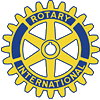 Rotary Club of Appleton, Inc.Helen Thom Roemer Trust FundGrant Application 2024Due Date: Friday, April 5, 2024 @ 5:00 p.m. to
rotaryappleton@gmail.comOrganization name:											Address: 												City:							   State:		   Zip:			Tax ID#						   Are you a 501(c)3?   YES      NOName and title of requestor:										Phone: (   )				   Email:							Name of project or program:										Amount requested $				Total budget for this project or program $				Organization’s annual budget $				Please limit your responses to the question below to two pages, and submit electronically to  rotaryappleton@gmail.com by Friday, April 5, 2024 @ 5:00 p.m.Briefly describe your organization including: mission, history, geographic area served.Describe the project or program for which the funds are being sought. How will this project or program benefit children with disabilities in the Fox Cities area?What are the project or program goals and outcomes, and how will they be measured?How specifically will Helen Thom Roemer Trust Funds be utilized?What other funding sources do you have for this project or program?It is an expectation that all grant recipients recognize the Rotary Club of Appleton in their project communications and promotions.  If you receive a grant, in what way(s) will you acknowledge the Rotary Club of Appleton? Requestor						DateAgency CEO/Executive Director			Date(or other officer)Rotary Club of Appleton, Inc.Helen Thom Roemer Trust FundFinal Report 2023Please complete this report after your project or program completion date or submit it with your 2024 application.Organization name:											Contact person and title:										Phone: (   )				   Email:							Name of project or program:										2023 grant award $				Final project or program cost $			Please limit your responses to the questions below to one pageDiscuss your overall project or program results, and how you accomplished the goals and objectives outlined in your 2023 application. Discuss specifically how Helen Thom Roemer Trust Funds helped you serve children with disabilities in the Fox Cities.How many people did you serve?Please attach photos, flyers or other supporting materials that help tell your story and show Rotary acknowledgement.Submit this report with your 2024 application, or send separately to:
rotaryappleton@gmail.com.Rotary Club of AppletonChildren with Disabilities CommitteePO Box 703Appleton, WI 54912-0703(920) 205-5255appletonrotary.org